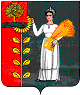 СОВЕТ ДЕПУТАТОВ                                                                                                   СЕЛЬСКОГО ПОСЕЛЕНИЯ ДУРОВСКИЙ СЕЛЬСОВЕТДобринского муниципального района Липецкой области31-я сессия VI созываР Е Ш Е Н И Е10.01.2023г                                       с.Дурово                                      №112–рс   О внесении изменений в Положение «О социальных гарантиях выборных должностных лиц сельского поселения Дуровский сельсовет Добринского муниципального района Липецкой области»Рассмотрев представленный администрацией сельского поселения Дуровский сельсовет проект изменений в Положение «О социальных гарантиях выборных должностных лиц сельского поселения Дуровский сельсовет Добринского муниципального района Липецкой области», принятое решением Совета депутатов сельского поселения Дуровский сельсовет Добринского муниципального района от 22.09.2016г. № 52-рс, руководствуясь  Уставом сельского поселения Дуровский сельсовет, постановлением Правительства Липецкой области №317 от 19.12.2022г, Совет депутатов сельского поселения Дуровский сельсоветРЕШИЛ:1.Принять изменения в Положение «О социальных гарантиях выборных должностных лиц сельского поселения Дуровский сельсовет Добринского муниципального района Липецкой области», принятое решением Совета депутатов сельского поселения Дуровский сельсовет Добринского муниципального района  от 22.09.2016г№ 52-рс (прилагается).2.Направить указанный нормативный правовой акт главе сельского поселения для подписания и официального обнародования.3.Настоящее решение вступает в силу с 01 января 2023 года.Председатель Совета депутатов сельского поселения Дуровский сельсовет                                          М.В.АлександроваПринятыРешением  Совета депутатовсельского поселения Дуровский сельсоветДобринского муниципального районаЛипецкой области Российской Федерацииот 10.01.2023 г.  № 112-рс Изменения в Положение«О социальных гарантиях выборных должностных лиц сельского поселения Дуровский сельсовет Добринского муниципального района Липецкой области».Внести в Положение «О социальных гарантиях выборных должностных лиц сельского поселения Дуровский сельсовет Добринского муниципального района Липецкой области», принятое решением Совета депутатов сельского поселения Дуровский сельсовет от 22.09.2016г. № 52-рс, (с внесенными изменениями решениями Совета депутатов сельского поселения Дуровский сельсовет№117-рс от 29.01.2018г, №198-рс от 26.12.2019г и №27-рс от 28.12.2020) следующие изменения:1. Приложение№1 к Положению «О денежном содержании и социальных гарантиях выборных должностных лиц сельского поселения Дуровский сельсовет» изложить в новой редакцииРазмеры ежемесячного денежного вознаграждения и ежемесячного денежного поощрения выборных должностных лиц, осуществляющих свои полномочия на постоянной основеВ соответствии с делением на группы по оплате труда муниципальных образований, расположенных на территории Липецкой области, в зависимости от численности населения, проживающего на территории сельского поселения Дуровский сельсовет, Постановлением Правительства Липецкой области от 25.08.2022 г № 124«О нормативах формирования расходов на оплату труда депутатов, выборных должностных лиц местного самоуправления, осуществляющих свои полномочия на постоянной основе, должностных лиц контрольно-счетного органа муниципального образования, муниципальных служащих Липецкой области» сельское поселение Дуровский сельсовет Добринского муниципального района относится к 8 группе с численностью населения до 999 человек включительно.Глава сельского поселения Дуровский сельсовет 		               Л.И.Жданова																			Группа по оплате трудаЕжемесячноеденежное вознаграждение(в рублях)Ежемесячноеденежноепоощрение (в процентах от ежемесячного денежного вознаграждения)82377450